Massachusetts Department of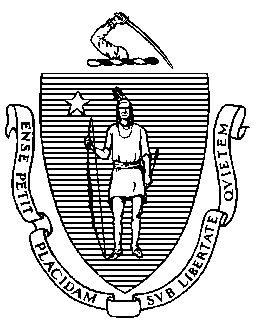 Elementary and Secondary Education75 Pleasant Street, Malden, Massachusetts 02148-4906 	       Tetefon: (781) 338-3000                                                                                                                 TTY: N.E.T. Relay 1-800-439-2370Ahinime 2021Awofoɔ ne Ahwɛfoɔ pa a wɔn Adesuafoɔ bɛwie Sukuu 2023:Yɛde w'abɔfra mmɔdenmɔ a ɛfiri berɛ a ɛtoa awɔberɛ so wɔ 2021 gyinapɛn 10 MCAS sɔhwɛ nsunsuansoɔ ahyɛ adeɛ yi mu. Nsunsuansoɔ yi ho hia yie pa ara, ɛfiri sɛ, ɛsɛ sɛ adesuafoɔ a wɔbɛwie sukuu wɔ 2023 no duru susudua bi ho bi ho ansa na wanya sukuu ntoasoɔ abɔdin diploma. Megyedi sɛ saa krataa yi bɛboa ama susudua ɛsɛ sɛ obi duru ho ansa na watumi awie sukuu saa afe no mu ada hɔ.Ɛwɔ Brɔfo kasaane nkontabuo mu no, nsunsuansoɔ mmiensa na ɛbɛtumi aba ama w’abɔfra no sɔhwɛ no. W'abɔfra no bɛtumi anya:Nkunimdie na wanya MCAS susudua a ɛbɛtumi ama no awie sukuu no ɛwɔ adesuadeɛ baako anaa ne mmienu mu wɔ abrɛ a wɔbɛtwa 472 anaa dea ɛso sene saa wɔ ELA  ne 486  anaa dea ɛso sene saa wɔ Nkontabuo mu.Nkunimdie (ɔtwaa mma a ɛfiri 455 ne 471 ntam wɔ ELA anaa deɛ ɛwɔ 469 ne 485 ntam wɔ nkontabuo mu) nanso ɛwɔ sɛ ɔwie Adesua mu  Mmɔdenmɔ Nhyehyeɛ (www.doe.mass.edu/assessment/epp) ɛwɔ adesuadeɛ no fa ankasa ansa watumi awie sukuu no. EPP no mu biara bɛwɔ w'abɔfra no ahoɔden ne ne sintɔ ho nsɛm  wɔ adesuadeɛ a ɛsɛ sɛ wɔsua  na wɔde awie gyinapɛn 11 ne 12, ne nkyerɛkyerɛmu fa a sɔhwɛ a sukuu no de ahunu sɛ w'abɔfra no rebɛn mmɔdenmɔ nsusuieɛ no ho.Nkoguo, ɛwɔ saa tebea yi mu no, w’abɔfra no bɛtumi asane atwerɛ sɔhwɛ no (mprɛ dɔfoɔ biara, sɛ ɛho bɛhia a) sɛ deɛ ɔbɛnya MCAS sukuuwie susudua no. Sɔhwɛ no a wɔbɛtumi atwerɛ bio no akwanya no wɔ Obubuo 2021. Adesuafoɔ a wɔn antumi antwa Brɔfo kasa anaa nkontabuo no, MCAS Mmɔdenmɔ Nsisoɔ Nhyehyɛeɛ no ma kwan foforɔ ma adesuafoɔ no bɛkyerɛ sɛ wɔn wɔ nimdeɛ a ɛhia sɛ wɔde bɛnya anaa anya atwa ɔman no mmɔdenmɔ nsieɛ (CD) susudua no. Nsɛm foforɔ a nnoɔma ɛsɛ sɛ obi nya ansa na watumi ayɛ bi ka ho no wɔ www.doe.mass.edu/mcasappeals, anaa wobɛtumi afrɛ ntoasoɔ sukuu no panin anaa akwankyerɛ asoeɛ no.W’abɔfra no MCAS mma a wɔtwaaeɛ no nso bɛtumi aboa no ama wanya kwan asua adeɛ wɔ Massachusetts aban kɔlege anaa sukuupɔn no mu. Adesuafoɔ a wɔwɔ ho kwan sɛ wɔnya John ne Abigail Adams Adesua mu nsɔasene no (www.doe.mass.edu/scholarships/adams.html) bɛnya nkaebɔ wɔ berɛ a wɔbɛduru wɔn afe a ɛtwa toɔ wɔ sukuu no mu no. Adesuafoɔ a wɔwɔ ho kwan sɛ wɔnya Stanley C. Koplik Abɔdin krataa wɔ Nyini mu no (www.doe.mass.edu/scholarships/mastery/) ɛsɛ sɛ wɔpre bi wɔ berɛ a wɔwɔ wɔn afe a ɛtwa toɔ wɔ sukuu no mu no. Mmɔdenmɔ Nsiyɛ a Wasesa no (CD) fa Abɔdeɛ mu nyansasua ne Abɛɛfo kwan a wɔde di dwuma (STE)Ɛfa anoyie a ɛfa twa a wɔtwaa MCAS sɔhwɛ mu wɔ berɛ a ɛdi awɔberɛ no akyi wɔ 2021 no mu ɛnam COVID-19 yareɛ a ɛbaa putupru mu no nti no, Mpaninfoɔ a ɛda Mmɔfra ne Ntoasoɔ sukuu Adesua ano no yɛɛ animuanimu nsakraeɛ wɔ CD nhyehyeɛ wɔ STE ma adesuafoɔ a wɔn bɛwie sukuu wɔ 2020-2023. Ɛwɔ saa nsakrae yi ase no, wɔde CD no a ɛwɔ STE mu no ɛbɛbɔ adesuafoɔ a wɔn bɛwie sukuu 2023 no aba so, wɔn a wɔwɔ wɔn afe a ɛtwa toɔ wɔ sukuu no mu no, ɛwɔ sukuu no mansini abɔdin krataa sɛ wɔn nyaa nteteɛ wɔ bailɔge, kɛmistri, nteteɛ a ɛdi kan wɔ fisis mu anaa abɛɛfo nyansasua mu berɛ a wɔn wɔ sukuu ntoasoɔ mu no.Sɛ wo wɔ nsɛmmisa fa sukuu wie nhyehyԑeɛ no ho a, yɛsrɛ wo frɛ sukuu no fotufoɔ no anaa panin no anaa kɔ www.doe.mass.edu/mcas/graduation.html na nya nsɛm pii.Ɛyɛ me,Jeffrey C. RileyKɔmisa ma Mmɔfra ne Sukuu Ntoasoɔ AdesuaJeffrey C. RileyKɔmisa